บันทึกข้อความ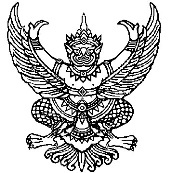 ส่วนราชการ  สำนักงานเขตพื้นที่การศึกษาประถมศึกษาสงขลาเขต 2............................................ที่			วันที่........................ เดือน...................................................พ.ศ..............เรื่อง ส่งใช้ยืม (    )  เงินทดรองราชการ   (     ) เงินงบประมาณ .........................................................................................................................................................เรียน  ผู้อำนวยการสำนักงานเขตพื้นที่การศึกษาประถมศึกษาสงขลา เขต 2		ข้าพเจ้า.........................................................................ตำแหน่ง......................................มีความประสงค์จะส่งใช้เงินยืมไปราชการเพื่อ..............................................................................................ตามสัญญายืมเงินเลขที่.................../2564 ลว......................................... รายการพร้อมหลักฐานดังต่อไปนี้		1. ค่าลงทะเบียน........................................................................................................บาท		2. ค่าพาหนะ.............................................................................................................บาท		3. ค่าเช่าที่พัก............................................................................................................บาท		4. ค่าเบี้ยเลี้ยง...........................................................................................................บาท		5. อื่น ๆ (ค่าวัสดุน้ำมันเชื้อเพลิงกรณีใช้รถราชการ).................................................บาท							รวมทั้งสิ้น.............................................บาท							คงเหลือเงิน..........................................บาท							ใบสำคัญ..............................................ฉบับข้าพเจ้าขอรับรองว่า ได้ตรวจสอบหลักฐานแล้วถูกต้องและเป็นไปตามระเบียบกระทรวงการคลังว่าด้วยค่าใช้จ่ายในการอบรม การจัดงาน และการประชุมระหว่างประเทศ พ.ศ. 2549 และที่แก้ไขเพิ่มเติมฉบับที่ 2 พ.ศ. 2552 และฉบับที่ 3 พ.ศ. 2555จึงเรียนมาเพื่อโปรดพิจารณาอนุมัติ							(ลงชื่อ)....................................................							       (...............................................)							ตำแหน่ง...................................................